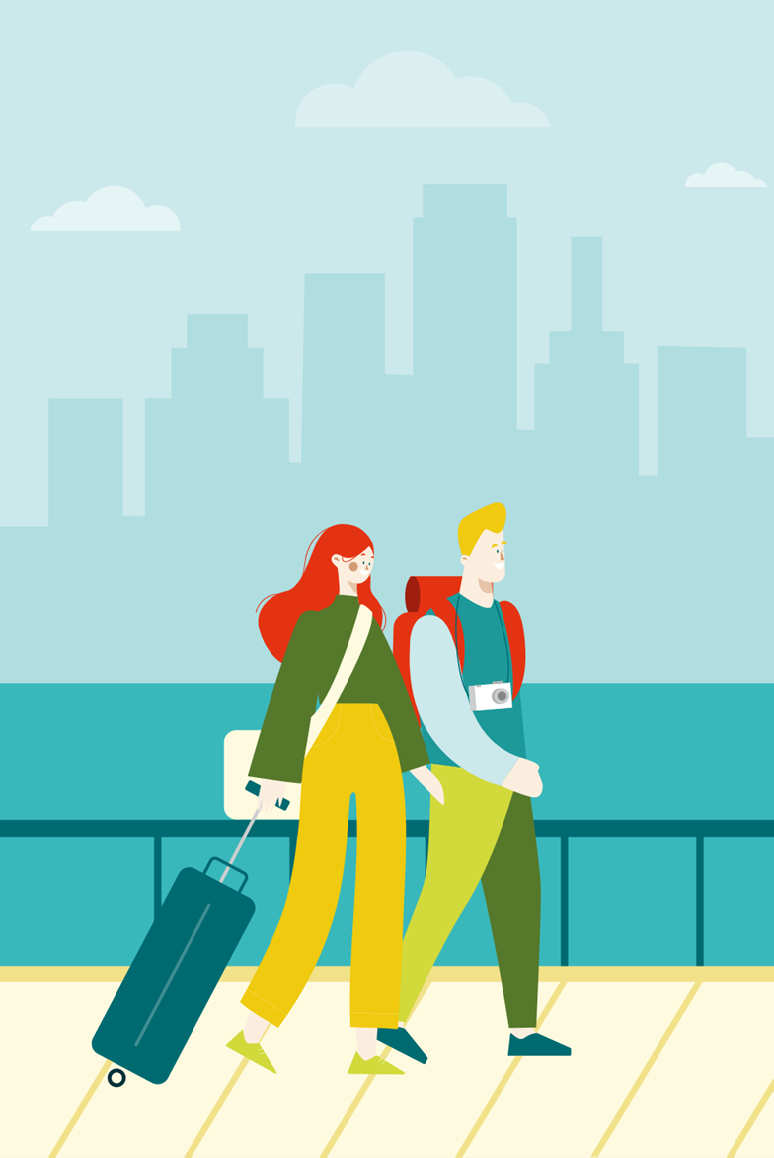 В публикации приняты условные обозначения:–  явление отсутствует;...  данных не имеется.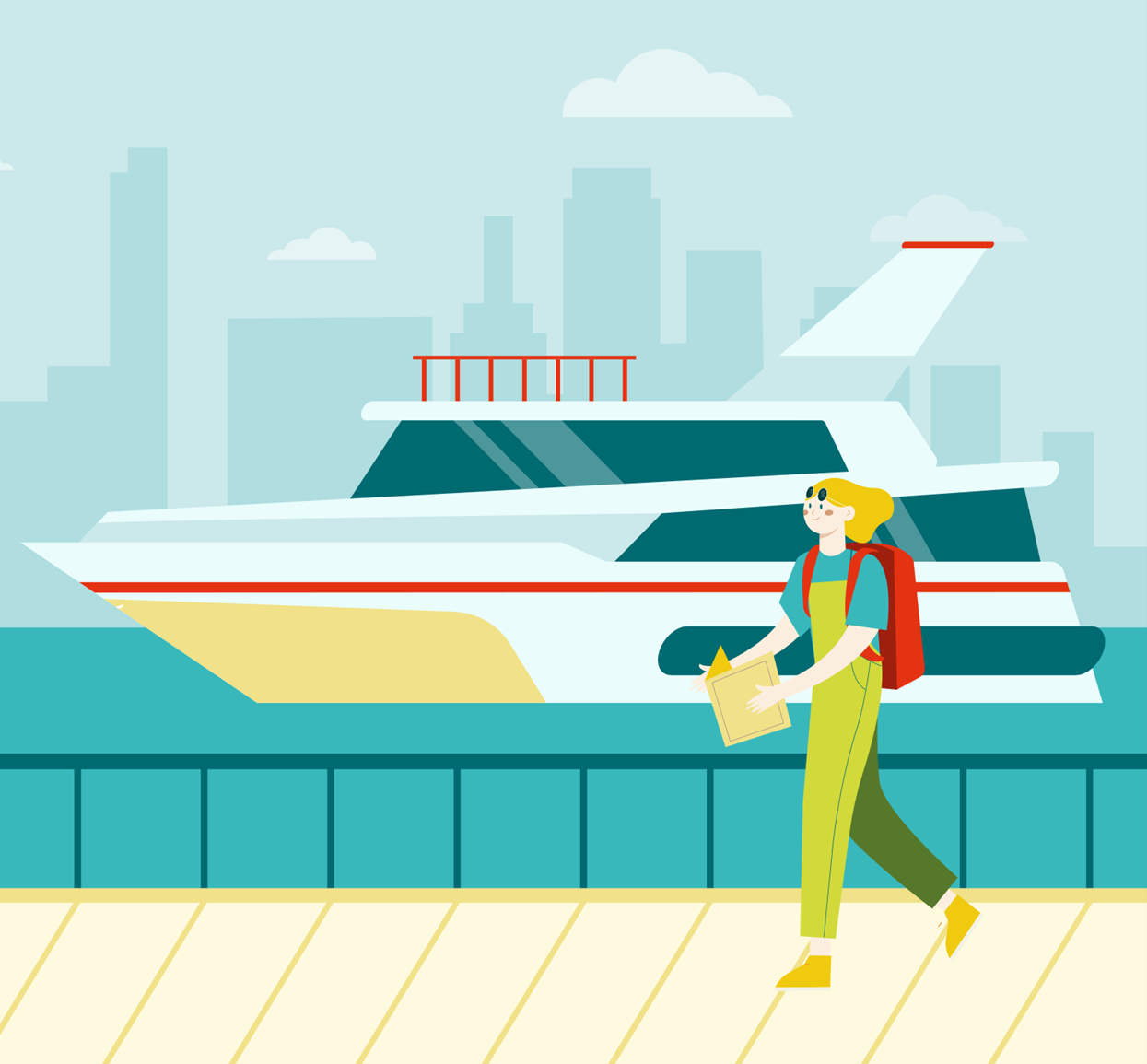 Статистический бюллетень Росстата к Всемирному дню туризма - 2021Статистический бюллетень Росстата к Всемирному дню туризма - 2021Статистический бюллетень Росстата к Всемирному дню туризма - 2021Туризм в мировой экономике1)Туризм в мировой экономике1)Туризм в мировой экономике1)2019 г.2020 г.Мировой ВВП сектора туризма и путешествий, в % к предыдущему году103,550,9Мировой ВВП, в % к предыдущему году102,596,3Вклад туризма в мировой ВВП, трлн долл. США9,24,7в % от мирового ВВП10,45,5Число рабочих мест в сфере туризма,  млн ед.334272в % от общего числа рабочих мест в мире10,08,9Инвестиции в основной капитал в сфере туризма,  млрд долл. США986,2693,2в % от общего объема инвестиций4,43,22019 г.103,5102,52019202010,45,510,08,94,43,21) По данным ежегодного исследования Всемирного совета по туризму 
и путешествиям (WTTC) с участием экспертов Oxford Economics за 2020 год.1) По данным ежегодного исследования Всемирного совета по туризму 
и путешествиям (WTTC) с участием экспертов Oxford Economics за 2020 год.1) По данным ежегодного исследования Всемирного совета по туризму 
и путешествиям (WTTC) с участием экспертов Oxford Economics за 2020 год.Вклад туризма в экономику России в 2018-2020 гг.Вклад туризма в экономику России в 2018-2020 гг.Вклад туризма в экономику России в 2018-2020 гг.Вклад туризма в экономику России в 2018-2020 гг.2018 г.2019 г.2020 г.Доля валовой добавленной стоимости туристской индустрии в валовом внутреннем продукте Российской Федерации, %3,93,9…Объем услуг туристических агентств, туроператоров и прочих услуг 
по бронированию и сопутствующих им услуг, млрд руб.172,1179,891,9в % от общего объема платных услуг1,81,81,0Объем услуг санаторно-курортных организаций, млрд руб.124,8127,285,5в % от общего объема платных услуг1,31,20,9Объем услуг гостиниц и аналогичных услуг по предоставлению временного жилья, млрд руб.255,7247,3181,6в % от общего объема платных услуг2,62,42,0Экспорт услуг по статье «Поездки»1), млрд долл. США11,511,02,9в % от общего объема экспорта услуг17,817,76,1Инвестиции в основной капитал2)3), млрд руб.348,9359,5343,4в % от общего объема инвестиций по всем видам деятельности2,62,42,2Средняя численность работников2), чел.1 166 3501 179 6971 146 426в % от средней численности работников по всем видам деятельности3,53,63,4Среднемесячная начисленная заработная плата работников2), руб.51 580,054 185,452 984,9в % к среднемесячной начисленной заработной плате работников 
по всем видам деятельности103,4100,591,41) По данным платежного баланса Банка России.1) По данным платежного баланса Банка России.1) По данным платежного баланса Банка России.1) По данным платежного баланса Банка России.2) По собирательной группировке "Туризм" на основе ОКВЭД2.2) По собирательной группировке "Туризм" на основе ОКВЭД2.2) По собирательной группировке "Туризм" на основе ОКВЭД2.2) По собирательной группировке "Туризм" на основе ОКВЭД2.3) Без субъектов малого предпринимательства3) Без субъектов малого предпринимательства3) Без субъектов малого предпринимательства3) Без субъектов малого предпринимательстваТуризм в России в I и II кварталах 2021 годаТуризм в России в I и II кварталах 2021 годаТуризм в России в I и II кварталах 2021 годаТуризм в России в I и II кварталах 2021 годаТуризм в России в I и II кварталах 2021 годаI квартал 2021 г.II квартал 2021 г.Прирост 
I квартал 2021 г.
к I кварталу 
2020 г., в %Прирост 
II квартал 2021 г.
к II кварталу 
2020 г., в %Численность лиц, размещенных  в коллективных средствах размещения, тыс. человек           11 128,4              15 220,0   -12,5626,5в том числе:
    граждан России           10 668,8              14 639,6   -6,0648,5иностранных граждан                459,6                   580,4   -66,2317,7Число ночевок в коллективных средствах размещения, тыс.           37 589,2              64 269,2   -9,8571,7Доходы коллективных средств размещения от предоставляемых услуг (без НДС, акцизов и аналогичных платежей), млн руб.           90 212,9            144 269,5   -3,1780,6Число въездных туристских поездок, тыс.              1 163,5                1 653,7   -69,42 385,6Число выездных туристских поездок, тыс.             2 252,4                3 601,3   -67,83 001,1Пассажирооборот,  млрд пасс.км                  73,9                   107,2   -33,6253,5из них по видам транспорта:
    железнодорожный                  18,7                     27,6   -23,3190,1воздушный (транспортная авиация)1)                  34,6                     56,5   -43,5528,3Объем услуг туристических агентств, туроператоров и прочих услуг по бронированию и сопутствующих им услуг, млрд руб.                  21,0                     30,0   -37,7669,2Объем услуг санаторно-курортных организаций, млрд руб.                  19,9                     34,2   -12,31 079,3Объем услуг гостиниц и аналогичных услуг по предоставлению временного жилья, млрд руб.                  54,5                     70,7   -5,1548,6Экспорт услуг по статье «Поездки»2), млрд долл. США                    0,4                       0,6   -72,260,6в % от общего объема экспорта услуг4,04,6--1) По данным Росавиации.2) По данным платежного баланса Банка России (оценка II квартала 2021 года).2) По данным платежного баланса Банка России (оценка II квартала 2021 года).Численность лиц, размещенных в коллективных средствах размещения 
в России и странах Европы в I и II кварталах 2021 годаЧисленность лиц, размещенных в коллективных средствах размещения 
в России и странах Европы в I и II кварталах 2021 годаЧисленность лиц, размещенных в коллективных средствах размещения 
в России и странах Европы в I и II кварталах 2021 годаЧисленность лиц, размещенных в коллективных средствах размещения 
в России и странах Европы в I и II кварталах 2021 годаЧисленность лиц, размещенных в коллективных средствах размещения 
в России и странах Европы в I и II кварталах 2021 годаЧисленность лиц, размещенных в коллективных средствах размещения 
в России и странах Европы в I и II кварталах 2021 годаЧисленность лиц, размещенных в коллективных средствах размещения 
в России и странах Европы в I и II кварталах 2021 годаЧисленность лиц, размещенных в коллективных средствах размещения 
в России и странах Европы в I и II кварталах 2021 годатыс. человектыс. человекI квартал 2021 г.I квартал 2021 г.II квартал 2021 г.II квартал 2021 г.Прирост
I квартал 2021 г. 
к I кварталу 2020 г., в %Прирост
I квартал 2021 г. 
к I кварталу 2020 г., в %Прирост
II квартал 2021 г. 
к II кварталу 2020 г., в %Россия11 128,411 128,415 220,015 220,0-12,5-12,5626,5страны Европы1):Австрия524,1524,13 014,63 014,6-93,7-93,772,2Бельгия768,1768,11 395,11 395,1-70,2-70,2203,4Болгария……562,4562,4……160,4Венгрия187,8187,8886,6886,6-89,7-89,778,4Германия4 889,74 889,714 526,914 526,9-81,8-81,811,4Греция……2 082,32 082,3……389,1Дания291,6291,6768,5768,5-71,2-71,29,2Исландия118,2118,2464,3464,3-81,1-81,186,0Испания4 847,14 847,114 684,814 684,8-71,8-71,8768,6Италия3 683,93 683,913 529,513 529,5-70,3-70,3227,8Кипр115,0115,0……-63,2-63,2…Латвия131,2131,2246,9246,9-59,0-59,044,6Литва122,6122,6207,0207,0-76,2-76,2-26,3Лихтенштейн9,89,813,813,8-42,0-42,0146,4Люксембург114,2114,2193,1193,1-38,3-38,3218,1Мальта81,781,7143,8143,8-73,2-73,2736,0Нидерланды2 664,72 664,77 987,17 987,1-61,2-61,2116,9Норвегия983,9983,91 870,91 870,9-62,1-62,116,2Польша1 562,61 562,63 733,23 733,2-71,9-71,9108,8Португалия782,0782,02 942,82 942,8-78,3-78,3297,7тыс. человекI квартал 2021 г.I квартал 2021 г.II квартал 2021 г.II квартал 2021 г.Прирост
I квартал 2021 г. 
к I кварталу 2020 г., в %Прирост
I квартал 2021 г. 
к I кварталу 2020 г., в %Прирост
II квартал 2021 г. 
к II кварталу 2020 г., в %Румыния1 410,51 410,51 863,11 863,1-7,2-7,2383,4Словакия87,087,0443,8443,8-90,4-90,493,4Словения54,954,9516,1516,1-90,6-90,699,2Финляндия1 036,21 036,21 671,11 671,1-52,9-52,9113,3Хорватия324,3324,31 996,81 996,8-46,2-46,2131,7Чехия281,9281,91 568,51 568,5-91,1-91,151,3Швейцария2 044,92 044,92 591,92 591,9……75,6Швеция2 436,42 436,42 455,52 455,5-47,3-47,3-18,5Эстония247,2247,2365,2365,2-54,7-54,771,11) По данным Евростата.1) По данным Евростата.1) По данным Евростата.1) По данным Евростата.1) По данным Евростата.1) По данным Евростата.1) По данным Евростата.1) По данным Евростата.Основные показатели деятельности коллективных средств размещения в России за 2011-2020 гг.Основные показатели деятельности коллективных средств размещения в России за 2011-2020 гг.Основные показатели деятельности коллективных средств размещения в России за 2011-2020 гг.Основные показатели деятельности коллективных средств размещения в России за 2011-2020 гг.Основные показатели деятельности коллективных средств размещения в России за 2011-2020 гг.Основные показатели деятельности коллективных средств размещения в России за 2011-2020 гг.Основные показатели деятельности коллективных средств размещения в России за 2011-2020 гг.Основные показатели деятельности коллективных средств размещения в России за 2011-2020 гг.Основные показатели деятельности коллективных средств размещения в России за 2011-2020 гг.Основные показатели деятельности коллективных средств размещения в России за 2011-2020 гг.Основные показатели деятельности коллективных средств размещения в России за 2011-2020 гг.2011 г.2012 г.2013 г.2014 г.2015 г.2016 г.2017 г.2018 г.2019 г.2020 г.Число коллективных средств размещения13 06214 01914 58315 59020 13520 53425 29228 07428 30227 328в % к предыдущему году103,8107,3104,0106,9129,2102,0123,2111,0100,896,6Число мест, тыс.1 294,41 345,01 386,81 573,31 762,61 848,12 167,92 415,32 495,72 473,0в % к предыдущему году102,5103,9103,1113,5112,0104,9117,3111,4103,399,1Численность размещенных лиц, тыс. человек37 399,541 065,142 635,244 218,949 284,254 430,961 563,271 538,176 041,747 382,5в % к предыдущему году107,6109,8103,8103,7111,5110,4113,1116,2106,362,3Число ночевок, тыс.166 197,1173 614,2172 630,5184 017,7212 195,3216 837,6253 022,7274 584,7283 191,0191 175,5в % к предыдущему году102,0104,599,4106,6115,3102,2116,7108,5103,167,5Основные показатели деятельности коллективных средств размещения в 2020 году 
в разрезе субъектов Российской ФедерацииОсновные показатели деятельности коллективных средств размещения в 2020 году 
в разрезе субъектов Российской ФедерацииОсновные показатели деятельности коллективных средств размещения в 2020 году 
в разрезе субъектов Российской ФедерацииОсновные показатели деятельности коллективных средств размещения в 2020 году 
в разрезе субъектов Российской ФедерацииОсновные показатели деятельности коллективных средств размещения в 2020 году 
в разрезе субъектов Российской ФедерацииЧисло коллективных 
средств размещенияЧисло мест, тыс.Число ночевок, тыс.Численность размещенных лиц, 
тыс. человекРоссия              27 328                2 473,0            191 175,5              47 382,5   Центральный федеральный округ                4 617                   589,6              56 948,6              14 829,5   Белгородская область                    186                      13,4                    753,3                    216,3   Брянская область                    134                      10,4                    570,7                    141,9   Владимирская область                    246                      20,2                    727,0                    365,9   Воронежская область                    253                      22,4                 1 082,9                    501,2   Ивановская область                    106                        9,9                    588,5                    142,2   Калужская область                    198                      19,8                 1 170,8                    414,7   Костромская область                    113                        7,8                    666,4                    271,7   Курская область                    132                      10,8                    953,6                    138,6   Липецкая область                    138                      12,5                    595,7                    213,3   Московская область                    730                    121,5               15 779,3                 3 017,2   Орловская область                     86                        7,3                    193,0                      87,8   Рязанская область                    168                      13,1                    936,1                    321,5   Смоленская область                    156                        9,9                    488,3                    147,5   Тамбовская область                    119                        7,9                    400,3                    124,6   Тверская область                    275                      20,8                 1 654,6                    492,0   Тульская область                    186                      16,6                    954,1                    306,3   Ярославская область                    221                      22,0                 1 589,4                    596,6   г. Москва                 1 170                    243,0               27 844,9                 7 330,2   Северо-Западный федеральный округ                2 731                   228,7              20 085,2                6 357,7   Республика Карелия                    243                      10,6                    884,7                    388,1   Республика Коми                    116                        6,8                    731,5                    143,7   Число коллективных 
средств размещенияЧисло мест, тыс.Число ночевок, тыс.Численность размещенных лиц, 
тыс. человекАрхангельская область                    171                      11,2                    999,9                    204,5   Ненецкий автономный округ                       8                        0,2                      28,0                        8,3   Архангельская область (кроме Ненецкого автономного округа)                    163                      11,0                    971,9                    196,2   Вологодская область                    260                      13,7                    990,3                    282,2   Калининградская область                    253                      17,8                 1 847,2                    528,2   Ленинградская область                    346                      41,2                 3 513,3                    965,7   Мурманская область                    184                        9,0                    828,2                    257,3   Новгородская область                    143                        9,4                    716,9                    250,4   Псковская область                    143                      11,3                    686,2                    257,0   г. Санкт-Петербург                    872                      97,7                 8 887,0                 3 080,8   Южный федеральный округ                8 198                   716,4              54 667,9              10 061,0   Республика Адыгея                     90                        4,7                    275,0                    111,6   Республика Калмыкия                     37                        1,3                      70,3                      26,2   Республика Крым                 1 490                    171,2               13 501,1                 1 941,6   Краснодарский край                 5 124                    446,2             36 090,2                 6 298,4   Астраханская область                    335                      16,2                    846,1                    201,3   Волгоградская область                    445                      30,4                 1 303,1                    489,0   Ростовская область                    524                      34,2                 1 725,0                    838,1   г. Севастополь                    153                      12,3                    857,1                    154,8   Северо-Кавказский федеральный округ                   992                     97,0                7 276,9                1 183,0   Республика Дагестан                    135                      16,8                    413,2                    123,0   Республика Ингушетия                       7                        0,8                      32,3                      13,1   Кабардино-Балкарская Республика                    150                      14,0                    659,0                      93,0   Карачаево-Черкесская Республика                     95                        7,6                    290,4                      89,5   Республика Северная Осетия - Алания                     61                        5,6                    306,9                      90,7   Чеченская Республика                     56                        6,3                    331,8                    112,5   Число коллективных 
средств размещенияЧисло мест, тыс.Число ночевок, тыс.Численность размещенных лиц, 
тыс. человекСтавропольский край                    488                      45,9                 5 243,2                    661,1   Приволжский федеральный округ                4 169                   360,5              22 254,2                6 205,0   Республика Башкортостан                    591                      53,3                 3 363,4                    893,8   Республика Марий Эл                     85                        9,1                    370,6                      79,1   Республика Мордовия                     72                        5,3                    279,3                      82,4   Республика Татарстан                    539                      55,4                 4 207,9                 1 449,4   Удмуртская Республика                    201                      14,8                 1 239,2                    270,8   Чувашская Республика                    158                      11,8                    541,9                    188,6   Пермский край                    438                      31,7                 2 321,8                    486,4   Кировская область                    207                      15,9                    941,8                    213,9   Нижегородская область                    513                      42,5                 2 518,0                    755,0   Оренбургская область                    264                      18,8                 1 020,4                    237,7   Пензенская область                    138                      11,1                    618,1                    195,3   Самарская область                    473                      48,7                 3 263,7                    722,0   Саратовская область                    329                      25,9                    890,2                    349,9   Ульяновская область                    161                      16,3                    677,8                    280,8   Уральский федеральный округ                1 701                   151,1                9 921,7                2 846,4   Курганская область                    123                        7,5                    454,4                    114,7   Свердловская область                    524                      48,5                 3 129,8                    974,7   Тюменская область                    595                      38,4                 3 552,3                 1 088,3   Ханты-Мансийский автономный округ - Югра                    231                      12,9                 1 010,9                    359,6   Ямало-Ненецкий автономный округ                    104                        4,7                    483,9                    158,1   Тюменская область (кроме Ханты-Мансийского автономного округа и Ямало-Ненецкого автономного округа)                    260                      20,8                 2 057,5                    570,5   Челябинская область                    459                      56,7                 2 785,2                    668,7   Сибирский федеральный округ                2 806                   201,1              12 333,1                3 567,2   Республика Алтай                    263                      11,4                    370,8                    149,6   Число коллективных 
средств размещенияЧисло мест, тыс.Число ночевок, тыс.Численность размещенных лиц, 
тыс. человекРеспублика Тыва                     76                        3,7                    177,7                      34,6   Республика Хакасия                     86                        7,4                    564,5                    108,3   Алтайский край                    527                      35,6                 2 143,4                    494,6   Красноярский край                    408                      35,1                 2 081,0                    538,0   Иркутская область                    395                      26,8                 1 690,6                    609,6   Кемеровская область - Кузбасс                    306                      20,4                 1 334,9                    387,3   Новосибирская область                    343                      32,6                 2 339,5                    789,4   Омская область                    237                      20,1                 1 163,0                    332,0   Томская область                    165                        8,0                    467,7                    123,7   Дальневосточный федеральный округ                2 114                   128,6                7 688,1                2 332,7   Республика Бурятия                    365                      17,5                    711,2                    278,2   Республика Саха (Якутия)                    206                        6,1                    479,2                    114,5   Забайкальский край                    186                      10,8                    545,2                    201,7   Камчатский край                    100                        4,6                    337,3                    116,9   Приморский край                    618                      51,7                 2 412,0                    631,9   Хабаровский край                    237                      19,1                 1 369,8                    432,5   Амурская область                    184                        8,6                    646,1                    257,4   Магаданская область                     26                        1,7                    247,4                      62,6   Сахалинская область                    114                        5,5                    755,4                    194,8   Еврейская автономная область                     30                        2,0                    119,3                      26,5   Чукотский автономный округ                     48                        1,0                      65,2                      15,7   Рейтинг стран «Группы двадцати»: 
отдельные показатели сферы путешествий и туризма1) Рейтинг стран «Группы двадцати»: 
отдельные показатели сферы путешествий и туризма1) Рейтинг стран «Группы двадцати»: 
отдельные показатели сферы путешествий и туризма1) Рейтинг стран «Группы двадцати»: 
отдельные показатели сферы путешествий и туризма1) Рейтинг стран «Группы двадцати»: 
отдельные показатели сферы путешествий и туризма1) Рейтинг стран «Группы двадцати»: 
отдельные показатели сферы путешествий и туризма1) Рейтинг стран «Группы двадцати»: 
отдельные показатели сферы путешествий и туризма1) Рейтинг стран «Группы двадцати»: 
отдельные показатели сферы путешествий и туризма1) Рейтинг стран «Группы двадцати»: 
отдельные показатели сферы путешествий и туризма1) Позиция в рейтингеОбщий вклад сферы путешествий и туризма в ВВП, млрд долл. США (обменный курс 
2020 г.)Позиция в рейтингеОбщий вклад сферы путешествий и туризма в ВВП, млрд долл. США (обменный курс 
2020 г.)Прирост в % 
к 2019 г.Прирост в % 
к 2019 г.Доля сферы путешествий и туризма в ВВП 
страны, в %Доля сферы путешествий и туризма в ВВП 
страны, в %2019 г.2019 г.2020 г.2020 г.2020 г.2020 г.2019 г.2020 г.1. США11869,711103,7-41-418,65,32. Китай21665,62667,2-59,9-59,911,64,53. Япония43733234,9-37-3711,64,54. Германия3393,14208,8-46,9-46,99,85,55. Италия6269,85132,2-51-5113,176. Франция7240,56123,2-48,8-48,88,54,77. Индия9191,37121,9-36,3-36,36,94,78. Великобритания53058115-62,3-62,310,14,29. Мексика10175,6991,2-48,1-48,1158,510. Австралия11149,11081,4-45,4-45,410,7611. Бразилия12115,71178-32,6-32,67,75,512. Испания *8202,11275,4-62,7-62,714,15,913. Канада13111,61352,4-53-536,43,214. Саудовская Аравия1479,21448,5-38,8-38,89,87,115. Россия1675,51540,1-47-474,92,716. Корея, Республика1773,21639,9-45,5-45,54,42,417. Турция1577,61735,5-54,2-54,211518. Индонезия1864,71834,5-46,6-46,65,93,219. Аргентина1938,91924,3-37,5-37,59,46,520. ЮАР2022,12011,1-49,8-49,86,93,71) Методология и источник: ежегодное исследование Всемирного совета по туризму и путешествиям (WTTC) с участием экспертов Oxford Economics за 2020 год. 
https://wttc.org/Research/Economic-Impact1) Методология и источник: ежегодное исследование Всемирного совета по туризму и путешествиям (WTTC) с участием экспертов Oxford Economics за 2020 год. 
https://wttc.org/Research/Economic-Impact1) Методология и источник: ежегодное исследование Всемирного совета по туризму и путешествиям (WTTC) с участием экспертов Oxford Economics за 2020 год. 
https://wttc.org/Research/Economic-Impact1) Методология и источник: ежегодное исследование Всемирного совета по туризму и путешествиям (WTTC) с участием экспертов Oxford Economics за 2020 год. 
https://wttc.org/Research/Economic-Impact1) Методология и источник: ежегодное исследование Всемирного совета по туризму и путешествиям (WTTC) с участием экспертов Oxford Economics за 2020 год. 
https://wttc.org/Research/Economic-Impact1) Методология и источник: ежегодное исследование Всемирного совета по туризму и путешествиям (WTTC) с участием экспертов Oxford Economics за 2020 год. 
https://wttc.org/Research/Economic-Impact1) Методология и источник: ежегодное исследование Всемирного совета по туризму и путешествиям (WTTC) с участием экспертов Oxford Economics за 2020 год. 
https://wttc.org/Research/Economic-Impact1) Методология и источник: ежегодное исследование Всемирного совета по туризму и путешествиям (WTTC) с участием экспертов Oxford Economics за 2020 год. 
https://wttc.org/Research/Economic-Impact1) Методология и источник: ежегодное исследование Всемирного совета по туризму и путешествиям (WTTC) с участием экспертов Oxford Economics за 2020 год. 
https://wttc.org/Research/Economic-Impact*) Испания имеет статус постоянного наблюдателя в G20*) Испания имеет статус постоянного наблюдателя в G20*) Испания имеет статус постоянного наблюдателя в G20*) Испания имеет статус постоянного наблюдателя в G20*) Испания имеет статус постоянного наблюдателя в G20*) Испания имеет статус постоянного наблюдателя в G20*) Испания имеет статус постоянного наблюдателя в G20*) Испания имеет статус постоянного наблюдателя в G20*) Испания имеет статус постоянного наблюдателя в G20Рейтинг стран по индексу 
«Конкурентоспособность индустрии туризма и путешествий»1)Рейтинг стран по индексу 
«Конкурентоспособность индустрии туризма и путешествий»1)Рейтинг стран по индексу 
«Конкурентоспособность индустрии туризма и путешествий»1)Рейтинг стран по индексу 
«Конкурентоспособность индустрии туризма и путешествий»1)Рейтинг стран по индексу 
«Конкурентоспособность индустрии туризма и путешествий»1)Рейтинг стран по индексу 
«Конкурентоспособность индустрии туризма и путешествий»1)Рейтинг стран по индексу 
«Конкурентоспособность индустрии туризма и путешествий»1)Рейтинг стран по индексу 
«Конкурентоспособность индустрии туризма и путешествий»1)Страна2017 г.2)2017 г.2)2017 г.2)2019 г.3)2019 г.3)2019 г.3)2019 г.3)СтранаПозицияЗначение индекса (1-7)Значение индекса (1-7)ПозицияПозицияЗначение индекса (1-7)Значение индекса (1-7)Россия434,154,1539394,34,3страны мира:Испания15,435,43115,45,4Франция25,325,32225,45,4Германия35,285,28335,45,4Япония45,265,26445,45,4США65,125,12555,35,3Великобритания55,25,2665,25,2Австралия75,15,1775,15,1Италия84,994,99885,15,1Канада94,974,97995,15,1Щвейцария104,944,9410105,05,0Австрия124,864,8611115,05,0Португалия144,744,7412124,94,9Китай154,724,7213134,94,9Гонконг114,864,8614144,84,8Голландия174,644,6415154,84,8Корея, Республика194,574,5716164,84,8Сингапур134,854,8517174,84,8Новая Зеландия164,684,6818184,74,7Мексика224,544,5419194,74,7Норвегия184,644,6420204,64,6Дания314,434,4321214,64,6Швеция204,554,5522224,64,6Страна2017 г.2)2017 г.2)2017 г.2)2019 г.3)2019 г.3)2019 г.3)2019 г.3)СтранаПозицияЗначение индекса (1-7)Значение индекса (1-7)ПозицияПозицияЗначение индекса (1-7)Значение индекса (1-7)Люксембург284,494,4923234,64,6Бельгия214,544,5424244,54,5Греция244,514,5125254,54,5Ирландия234,534,5326264,54,5Хорватия324,424,4227274,54,5Финляндия334,44,428284,54,5Малайзия264,54,529294,54,5Исландия254,54,530304,54,51) Информация подготовлена на основе публикации Всемирного экономического форума (WEF), The Travel & Tourism Competitiveness Report 2019.1) Информация подготовлена на основе публикации Всемирного экономического форума (WEF), The Travel & Tourism Competitiveness Report 2019.1) Информация подготовлена на основе публикации Всемирного экономического форума (WEF), The Travel & Tourism Competitiveness Report 2019.1) Информация подготовлена на основе публикации Всемирного экономического форума (WEF), The Travel & Tourism Competitiveness Report 2019.1) Информация подготовлена на основе публикации Всемирного экономического форума (WEF), The Travel & Tourism Competitiveness Report 2019.1) Информация подготовлена на основе публикации Всемирного экономического форума (WEF), The Travel & Tourism Competitiveness Report 2019.1) Информация подготовлена на основе публикации Всемирного экономического форума (WEF), The Travel & Tourism Competitiveness Report 2019.1) Информация подготовлена на основе публикации Всемирного экономического форума (WEF), The Travel & Tourism Competitiveness Report 2019.2) Данные приведены по 30-ти странам. Всего в рейтинге Всемирного экономического форума (WEF), The Travel & Tourism Competitiveness Index 2017 Ranking представлено 136 стран.2) Данные приведены по 30-ти странам. Всего в рейтинге Всемирного экономического форума (WEF), The Travel & Tourism Competitiveness Index 2017 Ranking представлено 136 стран.2) Данные приведены по 30-ти странам. Всего в рейтинге Всемирного экономического форума (WEF), The Travel & Tourism Competitiveness Index 2017 Ranking представлено 136 стран.2) Данные приведены по 30-ти странам. Всего в рейтинге Всемирного экономического форума (WEF), The Travel & Tourism Competitiveness Index 2017 Ranking представлено 136 стран.2) Данные приведены по 30-ти странам. Всего в рейтинге Всемирного экономического форума (WEF), The Travel & Tourism Competitiveness Index 2017 Ranking представлено 136 стран.2) Данные приведены по 30-ти странам. Всего в рейтинге Всемирного экономического форума (WEF), The Travel & Tourism Competitiveness Index 2017 Ranking представлено 136 стран.2) Данные приведены по 30-ти странам. Всего в рейтинге Всемирного экономического форума (WEF), The Travel & Tourism Competitiveness Index 2017 Ranking представлено 136 стран.2) Данные приведены по 30-ти странам. Всего в рейтинге Всемирного экономического форума (WEF), The Travel & Tourism Competitiveness Index 2017 Ranking представлено 136 стран.3) Данные приведены по 30-ти странам. Всего в рейтинге Всемирного экономического форума (WEF), The Travel & Tourism Competitiveness Index 2019 Overall Rankings представлено 140 стран.3) Данные приведены по 30-ти странам. Всего в рейтинге Всемирного экономического форума (WEF), The Travel & Tourism Competitiveness Index 2019 Overall Rankings представлено 140 стран.3) Данные приведены по 30-ти странам. Всего в рейтинге Всемирного экономического форума (WEF), The Travel & Tourism Competitiveness Index 2019 Overall Rankings представлено 140 стран.3) Данные приведены по 30-ти странам. Всего в рейтинге Всемирного экономического форума (WEF), The Travel & Tourism Competitiveness Index 2019 Overall Rankings представлено 140 стран.3) Данные приведены по 30-ти странам. Всего в рейтинге Всемирного экономического форума (WEF), The Travel & Tourism Competitiveness Index 2019 Overall Rankings представлено 140 стран.3) Данные приведены по 30-ти странам. Всего в рейтинге Всемирного экономического форума (WEF), The Travel & Tourism Competitiveness Index 2019 Overall Rankings представлено 140 стран.3) Данные приведены по 30-ти странам. Всего в рейтинге Всемирного экономического форума (WEF), The Travel & Tourism Competitiveness Index 2019 Overall Rankings представлено 140 стран.3) Данные приведены по 30-ти странам. Всего в рейтинге Всемирного экономического форума (WEF), The Travel & Tourism Competitiveness Index 2019 Overall Rankings представлено 140 стран.Рейтинг 20-ти самых популярных стран по туристским прибытиям 1) 3)Рейтинг 20-ти самых популярных стран по туристским прибытиям 1) 3)Рейтинг 20-ти самых популярных стран по туристским прибытиям 1) 3)Рейтинг 20-ти самых популярных стран по туристским прибытиям 1) 3)Рейтинг 20-ти самых популярных стран по туристским прибытиям 1) 3)Рейтинг 20-ти самых популярных стран по туристским прибытиям 1) 3)Рейтинг 20-ти самых популярных стран по туристским прибытиям 1) 3)Рейтинг 20-ти самых популярных стран по туристским прибытиям 1) 3)Рейтинг 20-ти самых популярных стран по туристским прибытиям 1) 3)СтранаПозиция в рейтингеПозиция в рейтингеПозиция в рейтингеКоличество туристских прибытий, млн. чел.Количество туристских прибытий, млн. чел.Количество туристских прибытий, млн. чел.Количество туристских прибытий, млн. чел.Количество туристских прибытий, млн. чел.Страна2019 г.2019 г.2018 г.2018 г.2018 г.2018 г.2019 г.2020 г. *Франция11189,489,489,4……Испания22282,882,882,883,519,0США33379,779,779,779,419,4Китай44462,962,962,965,7…Италия55561,661,661,664,525,2Турция66645,845,845,851,215,9Мексика77741,341,341,345,024,3Тайланд881038,238,238,239,96,7Германия99838,938,938,939,66,7Великобритания1010938,738,738,739,4…Австрия11111230,830,830,831,915,1Япония12121131,231,231,231,94,1Греция13131330,130,130,131,37,2Малайзия14141525,825,825,826,14,3Португалия15151722,822,822,824,66,5Россия16161624,62)24,62)24,62)24,42)12,42)Гонконг17171429,329,329,323,81,4Канада18181921,321,321,322,13,0Объединенные Арабские Эмираты19191821,321,321,321,67,2Польша20202019,619,619,621,28,41) Информация подготовлена на основе публикации Всемирной туристской организации (UNWTO). World Tourism Barometer. Volume 19 Issue 4 July 2021.1) Информация подготовлена на основе публикации Всемирной туристской организации (UNWTO). World Tourism Barometer. Volume 19 Issue 4 July 2021.1) Информация подготовлена на основе публикации Всемирной туристской организации (UNWTO). World Tourism Barometer. Volume 19 Issue 4 July 2021.1) Информация подготовлена на основе публикации Всемирной туристской организации (UNWTO). World Tourism Barometer. Volume 19 Issue 4 July 2021.1) Информация подготовлена на основе публикации Всемирной туристской организации (UNWTO). World Tourism Barometer. Volume 19 Issue 4 July 2021.1) Информация подготовлена на основе публикации Всемирной туристской организации (UNWTO). World Tourism Barometer. Volume 19 Issue 4 July 2021.1) Информация подготовлена на основе публикации Всемирной туристской организации (UNWTO). World Tourism Barometer. Volume 19 Issue 4 July 2021.1) Информация подготовлена на основе публикации Всемирной туристской организации (UNWTO). World Tourism Barometer. Volume 19 Issue 4 July 2021.1) Информация подготовлена на основе публикации Всемирной туристской организации (UNWTO). World Tourism Barometer. Volume 19 Issue 4 July 2021.2) По данным Росстата2) По данным Росстата2) По данным Росстата2) По данным Росстата2) По данным Росстата2) По данным Росстата2) По данным Росстата2) По данным Росстата2) По данным Росстата3) Данные приведены по 20-ти странам. Всего в рейтинге Всемирной туристской организации (UNWTO) World Tourism Barometer. Volume 19 Issue 4 July 2021 представлено 50 стран.3) Данные приведены по 20-ти странам. Всего в рейтинге Всемирной туристской организации (UNWTO) World Tourism Barometer. Volume 19 Issue 4 July 2021 представлено 50 стран.3) Данные приведены по 20-ти странам. Всего в рейтинге Всемирной туристской организации (UNWTO) World Tourism Barometer. Volume 19 Issue 4 July 2021 представлено 50 стран.3) Данные приведены по 20-ти странам. Всего в рейтинге Всемирной туристской организации (UNWTO) World Tourism Barometer. Volume 19 Issue 4 July 2021 представлено 50 стран.3) Данные приведены по 20-ти странам. Всего в рейтинге Всемирной туристской организации (UNWTO) World Tourism Barometer. Volume 19 Issue 4 July 2021 представлено 50 стран.3) Данные приведены по 20-ти странам. Всего в рейтинге Всемирной туристской организации (UNWTO) World Tourism Barometer. Volume 19 Issue 4 July 2021 представлено 50 стран.3) Данные приведены по 20-ти странам. Всего в рейтинге Всемирной туристской организации (UNWTO) World Tourism Barometer. Volume 19 Issue 4 July 2021 представлено 50 стран.3) Данные приведены по 20-ти странам. Всего в рейтинге Всемирной туристской организации (UNWTO) World Tourism Barometer. Volume 19 Issue 4 July 2021 представлено 50 стран.3) Данные приведены по 20-ти странам. Всего в рейтинге Всемирной туристской организации (UNWTO) World Tourism Barometer. Volume 19 Issue 4 July 2021 представлено 50 стран.*) Оценка*) Оценка*) Оценка*) Оценка*) Оценка*) Оценка*) Оценка*) Оценка*) ОценкаРасходы резидентов внутри страны в 2019 г. и в 2020 г.1)Расходы резидентов внутри страны в 2019 г. и в 2020 г.1)Расходы резидентов внутри страны в 2019 г. и в 2020 г.1)Расходы резидентов внутри страны в 2019 г. и в 2020 г.1)Расходы резидентов внутри страны в 2019 г. и в 2020 г.1)Расходы резидентов внутри страны на сферу путешествий и туризма в долларах США, (по ценам и обменному курсу 2020 г., млрд долл. США):Расходы резидентов внутри страны на сферу путешествий и туризма в долларах США, (по ценам и обменному курсу 2020 г., млрд долл. США):Прирост в % 
к 2019 г.Прирост в % 
к 2019 г.2019 г.2020 г.2020 г.2020 г.1. США1026,0645,6-37,1-37,12. Китай836,2328,0-60,8-60,83. Германия323,4170,5-47,3-47,34. Япония212,6148,3-30,2-30,25. Индия140,197,1-30,7-30,76. Италия163,082,1-49,6-49,67. Великобритания205,575,6-63,2-63,28. Мексика131,068,2-47,9-47,99. Франция131,866,2-49,8-49,810. Бразилия75,748,8-35,5-35,511. Австралия80,947,7-41,1-41,112. Нидерланды65,843,4-34,0-34,013. Филиппины64,441,5-35,6-35,614. Испания68,433,7-50,7-50,715. Канада61,630,2-51,0-51,016. Швейцария27,422,3-18,6-18,617. Россия37,921,3-43,8-43,818. Тайланд27,319,6-28,2-28,219. Корея, Республика26,817,7-34,0-34,020. Аргентина…16,1……1) Методология и источник: публикация Всемирного совета по туризму и путешествиям (WTTC) с участием экспертов Oxford Economics, Global Economic Impact and Trends 2021. 
https://wttc.org/Research/Economic-Impact1) Методология и источник: публикация Всемирного совета по туризму и путешествиям (WTTC) с участием экспертов Oxford Economics, Global Economic Impact and Trends 2021. 
https://wttc.org/Research/Economic-Impact1) Методология и источник: публикация Всемирного совета по туризму и путешествиям (WTTC) с участием экспертов Oxford Economics, Global Economic Impact and Trends 2021. 
https://wttc.org/Research/Economic-Impact1) Методология и источник: публикация Всемирного совета по туризму и путешествиям (WTTC) с участием экспертов Oxford Economics, Global Economic Impact and Trends 2021. 
https://wttc.org/Research/Economic-Impact1) Методология и источник: публикация Всемирного совета по туризму и путешествиям (WTTC) с участием экспертов Oxford Economics, Global Economic Impact and Trends 2021. 
https://wttc.org/Research/Economic-Impact